Конспект урока математики на 1 курсе (11 группа) по теме «Предел функции в точке».Цель урока: формирование у студентов наглядно – интуитивных представлений о пределе функции в точке.Задачи урока: ввести понятие предела функции в точке;рассмотреть геометрическую иллюстрацию понятия предела функции в точке;рассмотреть правила о нахождении предела суммы, произведения и частного двух функций;рассмотреть примеры нахождения предела функции в точке.Тип урока: урок объяснение нового материала.План урока.Организационный момент.Мотивация изучения темы.Подготовительная работа.Изучение нового материала.Решение задач.Домашнее задание.Итог урока.Ход урока.Организационный момент.- Здравствуйте, ребята. Тема нашего урока: «Предел функции в точке». Сегодня на уроке мы познакомимся с понятиям «предел функции в точке», а также рассмотрим правила вычисления предела функции в точке.Мотивация изучения темы.- Эта тема очень важна для дальнейшего изучения алгебры: понятие предела функции имеет большое значение в изучении понятия производной и без знания предела функции рассмотрение этого понятия невозможно.Подготовительная работа.- Перед тем как начать изучать новую тему, выполним следующее задание: постройте график функции  если: а) при х = 4 значение функции не существует; (рис.1) б) при х = 4 значение функции равно 3; (рис.2) в) при х = 4 значение функции равно 2. (рис.3)Рис. 1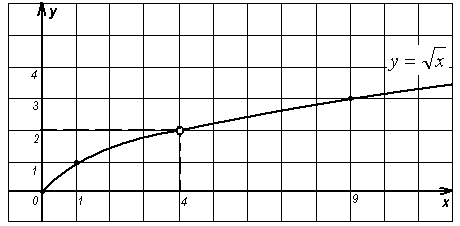 Рис. 2. 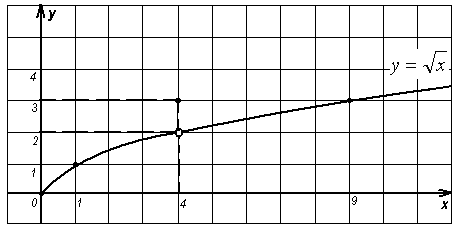 Рис. 3.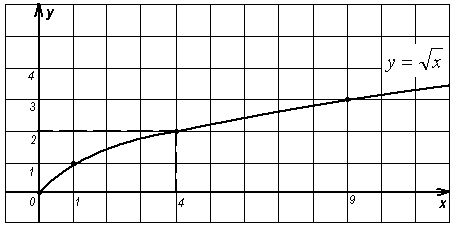 Изучение нового материала.- Воспользуемся построенными графиками функций. Во всех трех случаях изображена одна и та же кривая, тем не менее, это три разные функции.- Чем они отличаются друг от друга?(Они отличаются друг от друга своим поведением в точке х = 4).- Как ведет себя функция в точке х = 4 на первом графике?(Для функции  при х = 4 значение функции не существует, функция в указанной точке не определена).- Как ведет себя функция в точке х = 4 на втором графике?(Для функции  при х = 4 значение функции существует, но оно отличается от естественного значения функции в указанной точке).- Как ведет себя функция в точке х = 4 на третьем графике?(Для функции  при х = 4 значение функции существует, и оно равно естественному значению функции в указанной точке, то есть двум).Очень часто при исследовании свойств функций бывает важно выяснить не только значение функции в той или иной точке, но и то значение, к которому стремится значение функции при стремлении аргумента к заданной точке.Так вот это стремление значения функции называется пределом данной функции при стремлении аргумента к заданной точке. Давайте запишем это уже с помощью известного нам с вами значения предела: - Как мы с вами обозначали предел? (Lim) - Запишем это. Стремление какой функции мы рассматриваем?()
 - К чему у нас стремится х?
(к 4)
 - И какое мы при этом получаем стремление функции? (к 2)
- Мы получили такую запись . В общем виде она выглядит так .Как мы с вами читаем такие записи?(предел функции y=f(x) при стремлении х к а равен b)Решение задач.Рассмотрим несколько примеров на вычисление пределов функций.№1. Вычислить: а) .Решение. Выражение х3 – 2х2 + 5х + 3 определено в любой точке х, в частности, в точке х = 1. Следовательно, функция у = х3 – 2х2 + 5х + 3 непрерывна в точке х = 1, а потому предел функции при стремлении х к 1 равен значению функции в точке х = 1.Имеем: .Ответ: 7.б) ;    в) ;      г) ;     д) .№2. Вычислить: а) Решение. Если подставить значение х = - 3 в заданное выражение, то и в числителе, и в знаменателе получится 0. Мы уже с вами встречались с подобными вещами, только вместо 0 что у нас с вами было в прошлой теме?(бесконечность) - Правильно, мы встречались с неопределённостями вида «∞ на ∞» и «∞-∞». Это очень похожий на них ещё один вид неопределённости, который встречается при нахождении предела функции – неопределенность вида «0 на 0». Давайте запишем. Что мы в прошлых темах делали с такими неопределённостями? (как-то пытались преобразовать заданную функцию) - А что можно попробовать сделать здесь? (заданную алгебраическую дробь можно сократить: ).Значит, функции  и  тождественны при условии х  - 3. Но при вычислении предела функции при х  - 3 саму точку х = - 3 можно исключить из рассмотрения. Значит, .Ответ: - 1,5.б) ;        в) ;         г) ;        д) . - Давайте составим для себя алгоритм нахождения пределов функций. Что мы делаем в первую очередь?(подставляем число, к которому стремится х в заданную функцию) - Правильно. Что делаем затем?(если при подсчёте получается число, то записываем ответ. Если получается неопределённость, то пробуем преобразовать функцию) - А что будем делать после преобразования?
(снова подставлять число, к которому стремится х. После подсчёта, запишем ответ). - Всё правильно. И с таким алгоритмом мы с вами уже встречались в одной теме. В какой?
(предел числовой последовательности)№3. Вычислить:а) ;    б) ;     в) ;    г) .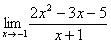 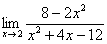 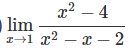 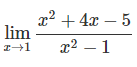 Домашнее задание. - Запишите домашнее задание. Эти номера подобны тем, которые мы решали в классе, образец записи у вас в тетрадях. На следующем уроке я обязательно пройду и у всех всё проверю. Итог урока.  - Сегодня на уроке мы познакомились с понятием предела функции, правилами вычисления предела в точке, научились вычислять предел функции в точке. Спасибо за урок!